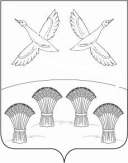 РЕШЕНИЕСОВЕТА СВОБОДНОГО  СЕЛЬСКОГО ПОСЕЛЕНИЯ ПРИМОРСКО-АХТАРСКОГО РАЙОНАтретьего созываот 26 марта  2019 года                                                                         № 277хутор СвободныйО внесении изменений в решение Совета Свободного сельского поселения от 29 апреля 2016 года № 99 « О порядке формирования, ведения, обязательного обнародования перечня муниципального имущества для предоставления  во владение и (или) в пользование субъектам малого и среднего предпринимательства, а так же о порядке и условиях предоставления в аренду объектов, включенных в данный перечень»	В соответствии со статьей 18 Федерального закона от 24.07.2007 года № 209-ФЗ «О развитии малого и среднего предпринимательства в Российской Федерации», Федеральным законом от 06.10.2003 года № 131-ФЗ «Об общих принципах организации местного самоуправления в Российской Федерации»,  Устава  Свободного  сельского поселения Приморско-Ахтарского района, Совет   Свободного    сельского    поселения    Приморско-Ахтарского района   р е ш и л:          1. Внести изменения в решение Совета Свободного сельского поселения от 29 апреля 2016 года № 99 « О порядке формирования, ведения, обязательного обнародования перечня муниципального имущества для предоставления  во владение и (или) в пользование субъектам малого и среднего предпринимательства, а так же о порядке и условиях предоставления в аренду объектов, включенных в данный перечень»:           1) в абзаце 1 части 2 Положения слова «транспортные средства» заменить на «транспортные средства, земельные участки»;          2) в названии Перечня муниципального имущества исключить слова «(за исключением земельных участков)».           3. Настоящее решение обнародовать и разместить на официальном сайте администрации Свободного сельского поселения Приморско – Ахтарского района.             4. Контроль за выполнение настоящего решения возложить на постоянную депутатскую комиссию по бюджету, тарифам и  муниципальной собственности.           5.Настоящее решение вступает в силу со дня его официального обнародования.Глава Свободного сельского поселения   Приморско-Ахтарского района                                                        В.Н.Сирота                                       